máscaras de proteçãoQuestão 1Encontre os textos para cada imagem. Ligue-os às imagens. 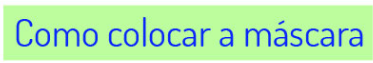 Questão 2Recorte e cole na sequência correta. 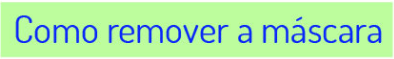 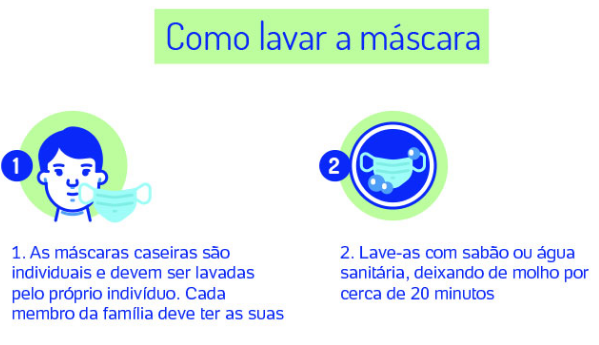 Questão 3Responda: Por que temos que lavar a máscara?_______________________________________________________________________________________________________________________________________